CENTRO DE CIÊNCIAS SOCIAIS APLICADASPROGRAMA DE PÓS-GRADUAÇÃO MESTRADO EM CONTABILIDADE- PPGCInformações para cadastro no sistema Stricto da Unioeste e Plataforma Sucupira CAMPUS UNIVERSITÁRIO DE CASCAVEL 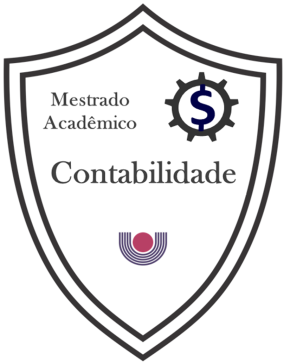 Cadastro de Docente – Participante ExternoCadastro de Docente – Participante ExternoNome CompletoTitulação / ano Área Instituição de titulação Instituição de trabalhoÁrea Setor RGCPFDATA NASC.Nº DO PIS / PASEPEndereço res. Rua e nºBairro/cidade/ CEPe-mail TelefoneRessarcimento em caso de banca presencialRessarcimento em caso de banca presencialBanco Agencia Conta corrente  Banca por Vídeo conferencia Banca por Vídeo conferenciaIP DA UNIVERSIDADE SKYPE